Objednací listč. 120/24/7 Předmět objednávky 	Množství	Předpokl. cena Kč 	Celkem (s DPH): 	362 416,64 Kč Popis objednávky:Objednáváme lokální opravy komunikace ul. Chmelenského, která se nachází na pozemcích města Strakonice p. č. 498/38, 498/17, 498/53, 498/50 a 498/52, vše v k. ú. Nové Strakonice. Cena bez DPH činí 299.517,88 Kč, tj. cena včetně DPH činí 362.416,64 Kč.Termín dodání: 15. 6. 2024 Bankovní spojení: ČSOB, a.s., č.ú.: 182050112/0300	IČ: 00251810	DIČ: CZ00251810Upozornění: 	Dodavatel je oprávněn vystavit fakturu až po řádném dokončení a předání díla.	Na faktuře uveďte číslo naší objednávky. Kopii objednávky vraťte s fakturou na adresu: Městský úřad Strakonice, Velké náměstí 2, 386 01 Strakonice, případně na e-mailovou adresu posta@mu-st.cz.Schválil:	Ing. Jana Narovcová	vedoucí odboruSprávce rozpočtu: 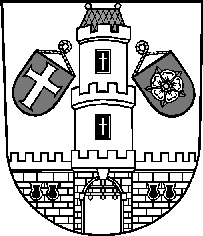 Město StrakoniceMěsto StrakoniceMěstský úřad StrakoniceOdbor majetkovýVelké náměstí 2386 01 StrakoniceVyřizuje:Ing. Oldřich ŠvehlaTelefon:383 700 322E-mail:oldrich.svehla@mu-st.czDatum: 17. 5. 2024Dodavatel:ZNAKON, a.s.Sousedovice 44386 01  StrakoniceIČ: 26018055 , DIČ: CZ26018055Oprava komunikace ul. Chmelenského, Strakonice1362 416,64